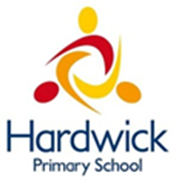 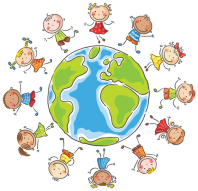 Care for each other and our school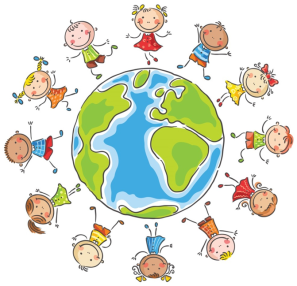 Always try our bestRemember our mannersEnjoy learning!Dear Parents/GuardiansWe have arrived at the end of another successful term at Hardwick. There has been much to celebrate with regard to our children’s progress, and opportunities to develop and demonstrate our CARE code this term.After the Easter holiday we will be holding our next round of parents’ and children’s progress meetings. During the meetings, we will be talking to you and your child about how well they have done in their learning and behaviour, and what they need to do next. Meetings will take place during the second week back after the Easter holiday, so please make sure you get your reply slips back promptly. These events support the partnership between school and home, which we all value. Please use some time during the Easter break to make sure your children have the correct school uniform i.e. sweatshirt, school shoes (not trainers) and PE kits. Have a lovely Easter holiday, and we look forward to seeing you all during our Parents’ Meetings in April.Mrs R Sandhu 	Head of SchoolMr J Gallimore	Executive HeadteacherDates for your DiariesFriday 23rd March				            BREAK UP FOR END OF TERMMonday 26th March – Friday 6th April			SCHOOL CLOSED FOR SCHOOL HOLIDAYMonday 9th April					SCHOOL RE-OPENSTuesday 17th April & Wednesday 18th April		Parents’ EveningsMonday 14th May – Friday 17th May			Year 6 SATs WeekMonday 16th April					Reception Class Confirmation Letters Posted Monday 7th May					BANK HOLIDAY – School Closed to PupilsMonday 14th May – Friday 18th May		Year 6 SATs WeekMonday 28th May – Friday 1st June		SCHOOL CLOSED FOR SCHOOL HOLIDAYMonday 4th June					SCHOOL RE-OPENSWednesday 6th June – Friday 8th June		Year 5/6 Kingswood Residential TripTuesday 3rd July					City Wide Induction DayWednesday 25th July				Last Day of Summer TermThursday 26th July				           SCHOOL CLOSED – SUMMER HOLIDAYHardwick Primary Out and AboutFS2 Wollaton Hall On Tuesday 13th March Foundation Stage 2 visited Wollaton Hall in Nottingham as part of their Topic “How did that building get so tall?”Dance Festival On Thursday 8th March 2018, a group of children attended the Derby City School Sport Partnership’s annual Dance Festival, at the Riverside Centre in Derby.  The theme for the event this year was ‘Beach Party’.  Throughout the day, over 1000 children performed on stage to a large, enthusiastic audience.  We were lucky enough to perform in front of the Mayor of Derby!  The dancers from Hardwick were an absolute pleasure to watch and certainly made Hardwick proud!  Well done to you all!  We can’t wait for the next one!  From Mrs WildeYear 3 Normanton Walks  As part of their “Urban Pioneers” Topic, pupils in Year 3 have been learning about Joseph Strutt, a wealthy mill owner who, in 1839, donated his own garden to create Arboretum Park. 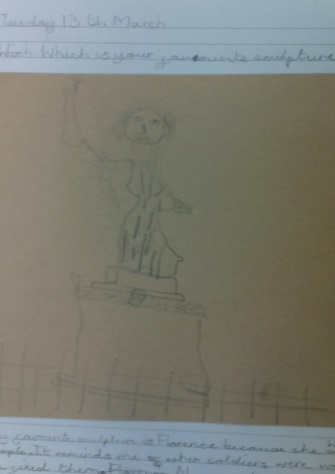 In small groups the Year 3s went for a short walk through Normanton. On the walk, the children investigated the sculptures to be found in Derby. When they got back to school they plotted their route and the sculptures they saw on a map. In class, the Year 3s talked about which was their favourite sculpture, what they thought about the graffiti they’d seen, and why tourists might come to visit Derby. Events in SchoolNorbury School VisitOn 19th March, 20 pupils from Norbury Primary School came to visit Year 3. Norbury Primary has a total of just 60 pupils from Reception to Year 6. They came to experience the wide range of different faiths and languages we have at Hardwick Primary. World Book Day and Celebrating a Love for Reading This year the children participated in World Book Day. This has become an annual celebration at Hardwick and we were very impressed by the standards of costumes this year. Staff and children went the extra mile with their creativity. Thank you for supporting us with this.On Thursday 1st March it was World Book Day. (The Foundation Stage Celebrated World Book Day on 16th March). At Hardwick we decided to collapse the curriculum for the day so that the children could really delve into books and we could promote a love for reading.  The children had the opportunity to dress up as a character from a book and use drama, art and music to help bring their class book to life. Especially for the celebration, the children had the chance to enter a Book Review Competition, where a winner from each class will receive a fantastic new book! (Winners will be announced on Friday 23rd March.) Our Staff continue to work incredibly hard to inspire our children to read. Please continue to read and share books at home. Year 4 Clarinet PerformanceOn Friday 9th March, Parents were invited in for a special performance by Year 4 pupils to showcase what they have been learning on the clarinet. Staff NewsMr Richardson, the School’s HR Administration Support, will be leaving us at the end of this term. We thank him for all his hard work and wish him all the best in his new post. Family Learning and CommunityVisit from Council Representative Khan  On Friday 16th March Councillor Khan came into school to talk in Assembly, and to meet the School Council.  School Council In the Summer Term, we will be holding a Cake and Biscuit Sale in School during the day for pupils, and also for parents from 2.30 pm, to help raise money for playtime and lunchtime equipment. A letter will be sent out in due course asking for shop bought donations. In the meantime, should you require further information please contact Mrs Wilde or Mrs Tatla.Kenya Link Project – Miss Scanlan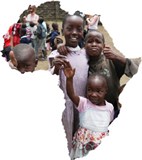 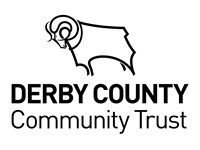 From 19th May 2018 Mrs. Tomordy (class teacher of the Terrific Tigers) and Mrs. Sandhu will be making a humanitarian journey to one of the poorest suburbs of Nakuru in Kenya to help Jubilee School and hundreds of children in need of support.In school we are helping them to raise money in support of this. Our Pancake Fundraiser was very successful, and we are pleased to say that we raised over £275. Thank you very much for your donations and support so far. We are still raising money for this cause, so if you would like to contribute please bring your donation to the office. We are holding an Easter Egg Raffle (which will be drawn on Friday 23rd March), and there will be a “Design a Logo” competition in the next few weeks. Notices and Reminders AttendanceWe would like to remind parents about the importance of being in school on time, and children collected promptly at the end of the school day.  School Opening times: 8.45am to 3:15pmThe School gates open at 8.45 a.m. Children need to be in their class by 8.55 a.m. to begin their lessons promptly. Children who arrive late are greatly disadvantaged because they miss starting the day with their class and the beginning of lessons. This means that they are often unsettled and confused about tasks. Their teacher will not always be able to re explain work.It is also very important that children establish good routines and habits in preparation for the rest of their lives. Punctuality is a life skill that they need to develop whilst they are young.We are required to monitor children’s punctuality and attendance. On-going lateness (after the class register has been taken) is classified as an unauthorised absence.We understand that there may be rare occasions when you are unavoidably late due to unforeseen circumstances. On these occasions please make sure that you contact the school office to inform us when you will arrive.Children must be collected from their classes at 3.15 p.m. promptly.High levels of unauthorised absences or poor punctuality can result in a referral to the Educational Welfare Service or other agencies which have a duty to investigate further, and could result in legal action being taken against you.Please keep in mind that Breakfast Club is available to children from 8.00 am. Absence Procedures A reminder of procedures if your child is absent from school: Please contact school before 8:30am on the day of absence. There are currently two ways you can do this. You can ring the school office on 01332 272249 or by email to admin@hardwick.derby.sch.uk   Please provide the reason for absence, the child’s name, class and your name. As a safeguarding procedure, if we don’t hear anything, we will contact you to confirm the absence. AppointmentsPlease arrange any GP or Dentist appointments for your child for after school.  If you have to make any appointment during school time, an appointment card/letter will be required by the school office to enable us to authorise the absence. Without this, it will be an Unauthorised Absence. Please ensure you do not need to collect your child over the Lunchtime period, as it is difficult for us to locate your child for you at this time.Emergency Contact DetailsPlease could we ask all parents and carers to ensure their emergency contact details are kept up to date, particularly mobile phone numbers.  If parents and carers have had new mobile phones, please ensure you have given the new number to the school office.We regularly use our text service to keep in touch with parents; however, we have recently had a number of messages that have failed to be delivered to the handset as we have not been told of any changes.Nursery Places for September 2018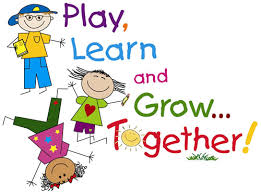 If your child is due to start Nursery in September 2018 and you have not put their name down on our waiting list, please do so by the end of March 2018.  Please see Mrs Keen in the School Office.  We will be sending offer letters out in April. Your child must have turned 3 years before the 31st August 2018 to start in our Nursery in September. Our School WebsiteOur website address is http://www.hardwickprimaryschoolderby.co.uk where you will find out many things that are happening in school, and our term times.Please download the eSchools App to your phone / iPad to keep in touch with your child’s attendance, notice of events, letters home etc.  Please ask the office for your user name and password if this has been mislaid.To download the eSchools App from the school website click on “Parents” and then “Parent Forms and Links” and then navigate to the “eSchools App User Guide”.  Please see the Office for support if required.Have a wonderful break and we look forward to seeing the children back in school on Monday 9th April 2018 at 8.45 amHardwick Primary SchoolDover Street, Derby, DE23 6QPTelephone: 01332 272249 Fax: 01332 773638E-mail: admin@hardwick.derby.sch.ukWebsite: http://www.hardwickprimaryschoolderby.co.ukHead of School: Mrs R SandhuAssistant Headteachers: Mrs A Awaan and Mrs G Freeman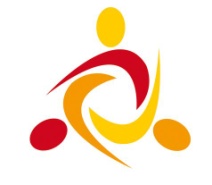 School Business Leader: Mrs M RichardsonExecutive Headteacher: Mr J Gallimore